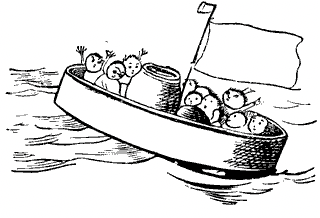 Can you draw a picture of the Jumblies and include all of the things in the list below? sieveseastormgreen headsblue handsJumbliesfriends